Міністерство освіти і науки УкраїниНаціональний технічний університет«Дніпровська політехніка»Кафедра туризму та економіки підприємства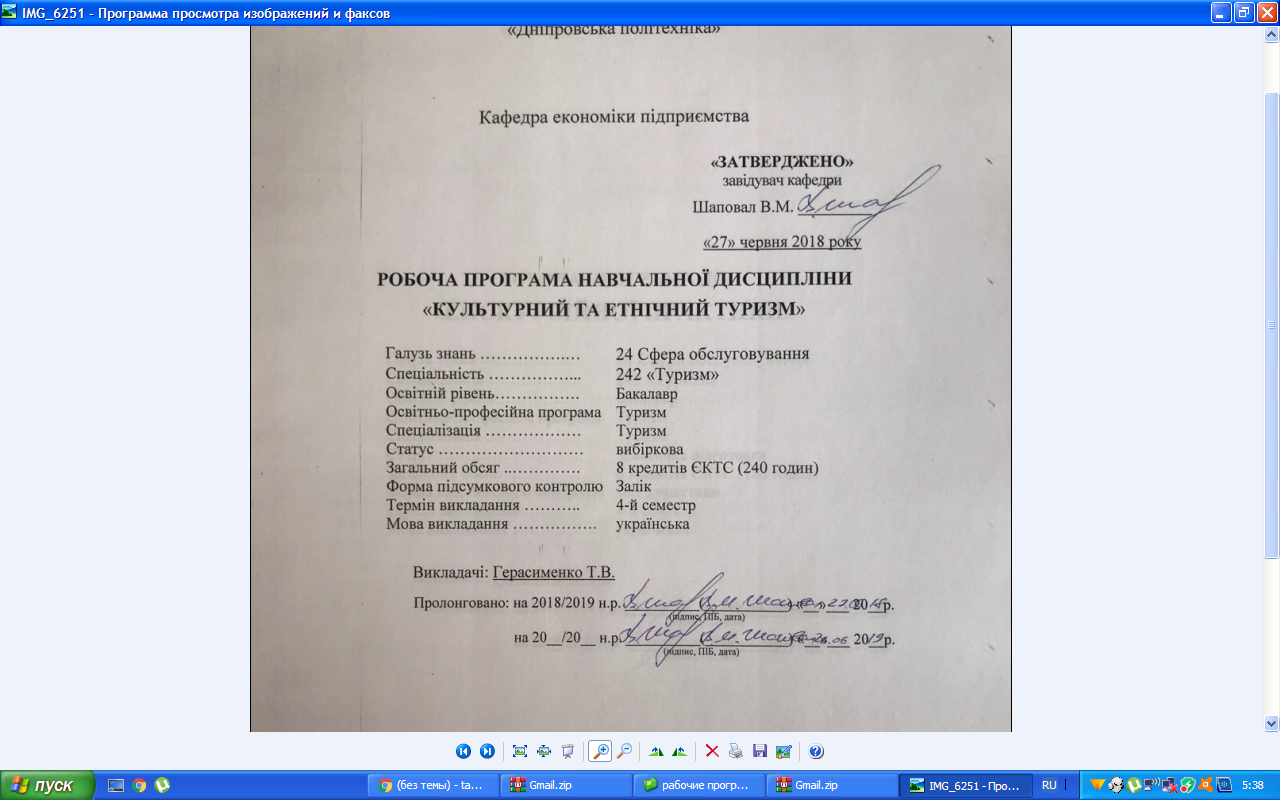 29 червня 2020 р.РОБОЧА ПРОГРАМА НАВЧАЛЬНОЇ ДИСЦИПЛІНИ«Креативна економіка»Викладачі: Юрчишина Л.І.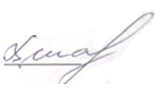 Пролонговано: на 2021/2022 н.р.  		        Шаповал В.М. «26» серпня 2021 р.ДніпроНТУ «ДП»2020Робоча програма навчальної дисципліни «Креативна економіка» для магістрів спеціальностей 051, 071, 072, 075  / Нац. техн. ун-т. «Дніпровська політехніка», каф. економіки підприємства. – Д.: НТУ «ДП»,2020. – 12 с.Розробник – Юрчишина Л.І.Робоча програма регламентує:мету дисципліни;дисциплінарні результати навчання, сформовані на основі трансформації очікуваних результатів навчання освітньої програми; базові дисципліни;обсяг і розподіл за формами організації освітнього процесу та видами навчальних занять;програму дисципліни (тематичний план за видами навчальних занять);алгоритм оцінювання рівня досягнення дисциплінарних результатів навчання (шкали, засоби, процедури та критерії оцінювання); інструменти, обладнання та програмне забезпечення;рекомендовані джерела інформації.Робоча програма призначена для реалізації компетентнісного підходу під час планування освітнього процесу, викладання дисципліни, підготовки студентів до контрольних заходів, контролю провадження освітньої діяльності, внутрішнього та зовнішнього контролю забезпечення якості вищої освіти, акредитації освітніх програм у межах спеціальності.Робоча програма буде в пригоді для формування змісту підвищення кваліфікації науково-педагогічних працівників кафедр університету (протокол НМК №3 від 29.06.2020 р.).ЗМІСТ1 МЕТА НАВЧАЛЬНОЇ ДИЦИПЛІНИ	42 ОЧІКУВАНІ ДИСЦИПЛІНАРНІ РЕЗУЛЬТАТИ НАВЧАННЯ	43 ОБСЯГ І РОЗПОДІЛ ЗА ФОРМАМИ ОРГАНІЗАЦІЇ ОСВІТНЬОГО ПРОЦЕСУ ТА ВИДАМИ НАВЧАЛЬНИХ ЗАНЯТЬ	44 ПРОГРАМА ДИЦИПЛІНИ ЗА ВИДАМИ НАВЧАЛЬНИХ ЗАНЯТЬ	55. ОЦІНЮВАННЯ РЕЗУЛЬТАТІВ НАВЧАННЯ	55.1. Шкали	65.2. Засоби та процедури	65.3. Критерії	76 ІНСТРУМЕНТИ, ОБЛАДНАННЯ ТА ПРОГРАМНЕ ЗАБЕЗПЕЧЕННЯ	107 РЕКОМЕНДОВАНІ ДЖЕРЕЛА ІНФОРМАЦІЇ	101 МЕТА НАВЧАЛЬНОЇ ДИЦИПЛІНИВ освітньо-професійній програмі «Економіка підприємства» спеціальності 051 Економіка здійснено розподіл програмних результатів навчання (ПР) за організаційними формами освітнього процесу. Зокрема, до дисципліни «Креативна економіка» віднесено такі результати навчання:Мета дисципліни – формування у студентів інноваційного мислення, оволодіння інструментарієм творчого підходу до вирішення інноваційних завдань, набуття знань і навичок в області розвитку креативного середовища і створення креативної організації. Для досягнення мети поставлені такі основні завдання: набуття студентами комплексних знань щодо вибору нових форм і засобів управління знаннями в інноваційній сфері у процесі створення ефективної та гнучкої системи управління інноваційними процесами. Це означає, що студенти повинні знати методологічні основи креативного менеджменту, організацію, планування, функції й засоби управління креативністю. У ході цього студенти повинні виокремлювати взаємозв’язки економічних, психологічних, організаційних, соціальних процесів, різноманітні їх форми, вміти планувати та організовувати творчу роботу в команді, реалізовувати розвиток фахівців, досягати мети організації через формування висококваліфікованого, креативного та конкурентоспроможного персоналу на ринку праці, приймати об’єктивні рішення в різних ситуаціях, уміти використовувати набутий досвід на практиці.Реалізація мети вимагає декомпозиції програмних результатів навчання в дисциплінарні, та відбір змісту навчальної дисципліни за цим критерієм.2 ОЧІКУВАНІ ДИСЦИПЛІНАРНІ РЕЗУЛЬТАТИ НАВЧАННЯ3. БАЗОВІ ДИСЦИПЛІНИ4 ОБСЯГ І РОЗПОДІЛ ЗА ФОРМАМИ ОРГАНІЗАЦІЇ ОСВІТНЬОГО ПРОЦЕСУ ТА ВИДАМИ НАВЧАЛЬНИХ ЗАНЯТЬ5 ПРОГРАМА ДИЦИПЛІНИ ЗА ВИДАМИ НАВЧАЛЬНИХ ЗАНЯТЬ6. ОЦІНЮВАННЯ РЕЗУЛЬТАТІВ НАВЧАННЯСертифікація досягнень студентів здійснюється за допомогою прозорих процедур, що ґрунтуються на об’єктивних критеріях відповідно до «Положення про оцінювання результатів навчання здобувачів вищої освіти».Досягнутий рівень компетентностей відносно очікуваних, що ідентифікований під час контрольних заходів, відображає реальний результат навчання студента за дисципліною.6.1. ШкалиОцінювання навчальних досягнень студентів НТУ «ДП» здійснюється за рейтинговою (100-бальною) та інституційною шкалами. Остання необхідна (за офіційною відсутністю національної шкали) для конвертації (переведення) оцінок мобільних студентів.Шкали оцінювання навчальних досягнень студентів НТУ «ДП»Кредити навчальної дисципліни зараховуються, якщо студент отримав підсумкову оцінку не менше 60-ти балів. Нижча оцінка вважається академічною заборгованістю, що підлягає ліквідації.6.2. Засоби та процедуриЗміст засобів діагностики спрямовано на контроль рівня сформованості знань, умінь, комунікації, автономності та відповідальності студента за вимогами НРК до 7-го кваліфікаційного рівня під час демонстрації регламентованих робочою програмою результатів навчання.Студент на контрольних заходах має виконувати завдання, орієнтовані виключно на демонстрацію дисциплінарних результатів навчання (розділ 2).Засоби діагностики, що надаються студентам на контрольних заходах у вигляді завдань для поточного та підсумкового контролю, формуються шляхом конкретизації вихідних даних та способу демонстрації дисциплінарних результатів навчання.Засоби діагностики (контрольні завдання) для поточного та підсумкового контролю дисципліни затверджуються кафедрою. Види засобів діагностики та процедур оцінювання для поточного та підсумкового контролю дисципліни подано нижче. Під час поточного контролю лекційні заняття оцінюються шляхом визначення якості виконання контрольних конкретизованих завдань. Практичні заняття оцінюються якістю виконання контрольного або індивідуального завдання.Якщо зміст певного виду занять підпорядковано декільком дескрипторам, то інтегральне значення оцінки може визначатися з урахуванням вагових коефіцієнтів, що встановлюються викладачем.За наявності рівня результатів поточних контролів з усіх видів навчальних занять не менше 60 балів, підсумковий контроль здійснюється без участі студента шляхом визначення середньозваженого значення поточних оцінок.Засоби діагностики та процедури оцінюванняНезалежно від результатів поточного контролю кожен студент під час екзамену має право виконувати ККР, яка містить завдання, що охоплюють ключові дисциплінарні результати навчання.Кількість конкретизованих завдань ККР повинна відповідати відведеному часу на виконання. Кількість варіантів ККР має забезпечити індивідуалізацію завдання.Значення оцінки за виконання ККР визначається середньою оцінкою складових (конкретизованих завдань) і є остаточним.Інтегральне значення оцінки виконання ККР може визначатися з урахуванням вагових коефіцієнтів, що встановлюється кафедрою для кожного опису рівня НРК.6.3. КритеріїРеальні результати навчання студента ідентифікуються та вимірюються відносно очікуваних під час контрольних заходів за допомогою критеріїв, що описують дії студента для демонстрації досягнення результатів навчання.Для оцінювання виконання контрольних завдань під час поточного контролю лекційних і практичних занять в якості критерія використовується коефіцієнт засвоєння, що автоматично адаптує показник оцінки до рейтингової шкали:Оi = 100 a/m,де a – число правильних відповідей або виконаних суттєвих операцій відповідно до еталону рішення; m – загальна кількість запитань або суттєвих операцій еталону.Індивідуальні завдання та комплексні контрольні роботи оцінюються експертно за допомогою критеріїв, що характеризують співвідношення вимог до рівня компетентностей і показників оцінки за рейтинговою шкалою.Зміст критеріїв спирається на компетентністні характеристики, визначені НРК для магістерського рівня вищої освіти (подано нижче).Загальні критерії досягнення результатів навчання для 7-го кваліфікаційного рівня за НРК7. ІНСТРУМЕНТИ, ОБЛАДНАННЯ ТА ПРОГРАМНЕ ЗАБЕЗПЕЧЕННЯНа навчальних заняттях студенти повинні мати: ґаджети з можливістю підключення до Інтернету; перевірений доступ до застосунків Microsoft Office: Teams, Moodle; Zoom; інстальований на ПК та /або мобільних ґаджетах пакет  програм Microsoft Office (Word, Excel, Power Point); активований акаунт університетської пошти (student.i.p.@nmu.one) на Office3658. РЕКОМЕНДОВАНІ ДЖЕРЕЛА ІНФОРМАЦІЇБазові1. Андрощук Г. Національна інноваційна система України: стримуючі фактори / Г. Андрощук // Проблеми нормативно-правового забезпечення інноваційної діяльності та шляхи їх вирішення: Конференція (м. Київ, 27 вересня 2017), відп. ред. В.С. Шовкалюк. - К.: Київськийнаціональнийуніверситетімені Тараса Шевченка, 2017. - с. 8-112. Вахович І. Розвиток креативних індустрій: регіональний вимір : монографія / Ірина Вахович, Олена Чуль. - Луцьк : Вежа-Друк, 2014. - 288 с.3. Концепція гуманітарного розвитку України на період до 2020 року. Проект // Стратегічні пріоритети. - 2011. - №3. - С. 11-304. Креативна економіка в Європі: 5 кроків для злету : [Електронний ресурс]. - Режим доступу : https://life.pravda.com.ua/culture/2016/03/21/209710/5. Мержвинська A. M. Дослідження суті креативної економіки та тенденцій і проблем її розвитку в сучасних умовах / A. M. Мержвинська // Проблеми системного підходу в економіці. - 2016. - Вип. 1. - С. 125-129. - Режим доступу: http://nbuv.gov.ua/UJRN/PSPE_print_2016_1_24№127, 2017Додаткові1. Перспективи приєднання України до платформи «Креативна Європа». Аналітична записка. - [Електронний ресурс]. - Режим доступу : https://www.niss.gov.ua/articles/1863/2. Сотнікова Ю. Креативна економіка в Україні: реальність чи перспектива?/ Ю. Сотнікова // Демографія, економіка праці, соціальна економіка і політика: зб. наук. пр. - с. 7-113. Тенденції розвитку креативності в контексті міжнародного бізнесу [Електронний ресурс]. - Режим доступу : http://www.economy.nayka.com.ua/?op=1&z=28604. Щотаке креативна економіка і чи є вона в Україні? - [Електронний ресурс]. - Режим доступу :https://lvbs.com.ua/knowledge/uk/news/9315. Яким буде «креативний квартал» у Львові: особливості проекту. [Електронний ресурс]. - Режим доступу http:// tvoemisto.tv/news/yakym_bude_kreatyvnyy_kvartal_u_lvovi_osoblyvosti_proektu_75227.html6. Юрьев В. Человеческий капитал креативного класса / В. Юрьев. - [Електронний ресурс].-Режим доступу:https://cyberleninka.ru/article/n/chelovecheskiy-kapital- kreativnogo-klassa7. Ястремська О.М. Мотивація креативності новаторів : монографія / О. М. Ястремська, О. І. Бардадим. - Х.: ХНЕУ, 2013. - 212 с.РОБОЧА ПРОГРАМА НАВЧАЛЬНОЇ ДИСЦИПЛІНИ«Креативна економіка» для здобувачів другого (магістерського) рівня вищої освіти галузі знань Розробниця: Юрчишина Людмила ІванівнаВ редакції авторкиПідготовлено до виходу в світу Національному технічному університеті«Дніпровська політехніка».Свідоцтво про внесення до Державного реєстру ДК № 1842. Дніпро, просп. Д. Яворницького, 19Галузь знань …………….…05 Соціальні та поведінкові науки07 Управління та адмініструванняСпеціальність ……………...051 Економіка071 Облік і оподаткування072 Фінанси,  банківська справа та страхування075 МаркетингОсвітній рівень…………….магістрСтатус ………………………вибірковаЗагальний обсяг ..………….4 кредити ЄКТС (120 годин)Форма підсумкового контролю диференційований залікТермін викладання ………..2-й семестр, 4-а чвертьМова викладання …………….українськаРН1Формулювати, аналізувати та синтезувати рішення науково-практичних проблем. РН2Розробляти, обґрунтовувати і приймати ефективні рішення з питань розвитку соціально-економічних систем та управління суб’єктами економічної діяльності.ШифрПРНДисциплінарні результати навчання (ДРН)Дисциплінарні результати навчання (ДРН)ШифрПРНШифр ДРНЗмістРН1РН1.1Формулювати, аналізувати та синтезувати рішення з формування креативного середовища в організації РН1РН1.2Застосовувати мотиваційний механізм щодо особистостей креативного типуРН2РН2.1Розробляти креативні методи постановки і аналізу управлінських проблемРН2РН2.2Обґрунтовувати і приймати ефективні рішення з питань розвитку інтегрального інтелекту як об’єкта управління в креативному менеджментіДисциплінаРезультати навчанняФ3 Стратегічне управління підприємствомФормулювати, аналізувати та синтезувати рішення науково-практичних проблем.Розробляти, обґрунтовувати і приймати ефективні рішення з питань розвитку соціально-економічних систем та управління суб’єктами економічної діяльності.Розробляти соціально-економічні проекти та систему комплексних дій щодо їх реалізації з урахуванням їх цілей, очікуваних соціально-економічних наслідків, ризиків, законодавчих, ресурсних та інших обмежень.Обирати ефективні методи управління економічною діяльністю, обґрунтовувати пропоновані рішення на основі релевантних даних та наукових і прикладних досліджень.Приймати ефективні рішення за невизначених умов і вимог, що потребують застосування нових підходів, методів та інструментарію соціально-економічних досліджень.Визначати та критично оцінювати стан та тенденції соціально-економічного розвитку, формувати та аналізувати моделі економічних систем та процесів.Обґрунтовувати управлінські рішення щодо ефективного розвитку суб’єктів господарювання, враховуючи цілі, ресурси, обмеження та ризики.Оцінювати можливі ризики, соціально-економічні наслідки управлінських рішень.Розробляти сценарії і стратегії розвитку соціально-економічних систем.Організовувати розробку та реалізацію соціально-економічних проектів із врахуванням інформаційного, методичного, матеріального, фінансового та кадрового забезпечення.Вид навчальних занятьОбсяг, годиниРозподіл за формами навчання, годиниРозподіл за формами навчання, годиниРозподіл за формами навчання, годиниРозподіл за формами навчання, годиниРозподіл за формами навчання, годиниРозподіл за формами навчання, годиниВид навчальних занятьОбсяг, годиниденнаденнавечірнявечірнязаочназаочнаВид навчальних занятьОбсяг, годиниаудиторні заняттясамостійна роботааудиторні заняттясамостійна роботааудиторні заняттясамостійна роботалекційні602040456практичні602040654РАЗОМ120408010110ШифриДРНВиди та тематика навчальних занятьОбсяг складових, годиниЛЕКЦІЇ60РП1.1РП1.2РН2.1РН.2.2КРЕАТИВНА ЕКОНОМІКА: ФОРМУВАННЯ, РОЗВИТОК ТА ІНСТИТУЦІЙНЕ СЕРЕДОВИЩЕ1. Концептуальні засади креативної економіки52. Особливості формування креативної економіки в Україні та закордоном53. Захист права інтелектуальної власності в креативній економіці54. Креативний менеджмент як основа побудови креативної економіки5РП1.1РП1.2РН2.1РН.2.2ТЕОРЕТИЧНІ ОСНОВИ КРЕАТИВНОГО МЕНЕДЖМЕНТУ5. Процес і природа людського мислення. Типи мислення56. Формування креативної особистості57. Менеджер креативного типу58. Формування креативного середовища в організації59. Креативні методи постановки і аналізу управлінських проблем510. Інтегральний інтелект як об’єкт управління в креативному менеджменті511. Командоутворення в креативному менеджменті512. Мотивація особистостей креативного типу5ПРАКТИЧНІ ЗАНЯТТЯ60РП1.1РП1.2РН2.1РН.2.21. Роль креативної економіки в сучасному бізнес-середовищі. Креативний клас як «ядро» креативної економіки. Особливості сучасного розвитку креативних індустрій.12РП1.1РП1.2РН2.1РН.2.22. Сутність і місце креативного менеджменту в креативному суспільстві. Мета, завдання і функції креативного менеджменту. Модель креативності «чотирьох Р».12РП1.1РП1.2РН2.1РН.2.23. Роль менеджера в сучасній організації. Характеристики менеджера креативного типу. Бізнес-коучинг. Моделі лідерства: харизматична та експертна.12РП1.1РП1.2РН2.1РН.2.24. Підходи до розуміння терміну «команда». Принципи формування креативної команди. Стратегії постановки цілей в командоутовренні. Техніки організації групової роботи в команді.12РП1.1РП1.2РН2.1РН.2.25. Мотиваційний механізм в інноваційній діяльності. Творчий підхід керівника до мотивації співробітників. Типи мотивації креативних особистостей.12РАЗОМРАЗОМ120РейтинговаІнституційна90…100відмінно / Excellent74…89добре / Good60…73задовільно / Satisfactory0…59незадовільно / FailПОТОЧНИЙ КОНТРОЛЬПОТОЧНИЙ КОНТРОЛЬПОТОЧНИЙ КОНТРОЛЬПІДСУМКОВИЙ КОНТРОЛЬПІДСУМКОВИЙ КОНТРОЛЬнавчальне заняттязасоби діагностикипроцедуризасоби діагностикипроцедурилекціїконтрольні завдання за кожною темоювиконання завдання під час лекційкомплексна контрольна робота (ККР)визначення середньозваженого результату поточних контролів;виконання ККР під час заліку за бажанням студентапрактичніконтрольні завдання за кожною темоювиконання завдань під час практичних занятькомплексна контрольна робота (ККР)визначення середньозваженого результату поточних контролів;виконання ККР під час заліку за бажанням студентапрактичніабо індивідуальне завданнявиконання завдань під час самостійної роботикомплексна контрольна робота (ККР)визначення середньозваженого результату поточних контролів;виконання ККР під час заліку за бажанням студентаОпис кваліфікаційного рівняВимоги до знань, умінь/навичок, комунікації, відповідальності і автономіїПоказникоцінки ЗнанняЗнанняЗнанняспеціалізовані концептуальні знання, що включають сучасні наукові здобутки у сфері професійної діяльності або галузі знань і є основою для оригінального мислення та проведення досліджень, критичне осмислення проблем у галузі та на межі галузей знаньВідповідь відмінна – правильна, обґрунтована, осмислена.Характеризує наявність:спеціалізованих концептуальних знань на рівні новітніх досягнень;критичне осмислення проблем у навчанні та/або професійній діяльності та на межі предметних галузей95-100спеціалізовані концептуальні знання, що включають сучасні наукові здобутки у сфері професійної діяльності або галузі знань і є основою для оригінального мислення та проведення досліджень, критичне осмислення проблем у галузі та на межі галузей знаньВідповідь містить не грубі помилки або описки90-94спеціалізовані концептуальні знання, що включають сучасні наукові здобутки у сфері професійної діяльності або галузі знань і є основою для оригінального мислення та проведення досліджень, критичне осмислення проблем у галузі та на межі галузей знаньВідповідь правильна, але має певні неточності85-89спеціалізовані концептуальні знання, що включають сучасні наукові здобутки у сфері професійної діяльності або галузі знань і є основою для оригінального мислення та проведення досліджень, критичне осмислення проблем у галузі та на межі галузей знаньВідповідь правильна, але має певні неточності й недостатньо обґрунтована80-84спеціалізовані концептуальні знання, що включають сучасні наукові здобутки у сфері професійної діяльності або галузі знань і є основою для оригінального мислення та проведення досліджень, критичне осмислення проблем у галузі та на межі галузей знаньВідповідь правильна, але має певні неточності, недостатньо обґрунтована та осмислена 74-79спеціалізовані концептуальні знання, що включають сучасні наукові здобутки у сфері професійної діяльності або галузі знань і є основою для оригінального мислення та проведення досліджень, критичне осмислення проблем у галузі та на межі галузей знаньВідповідь фрагментарна70-73спеціалізовані концептуальні знання, що включають сучасні наукові здобутки у сфері професійної діяльності або галузі знань і є основою для оригінального мислення та проведення досліджень, критичне осмислення проблем у галузі та на межі галузей знаньВідповідь демонструє нечіткі уявлення студента про об’єкт вивчення65-69спеціалізовані концептуальні знання, що включають сучасні наукові здобутки у сфері професійної діяльності або галузі знань і є основою для оригінального мислення та проведення досліджень, критичне осмислення проблем у галузі та на межі галузей знаньРівень знань мінімально задовільний60-64спеціалізовані концептуальні знання, що включають сучасні наукові здобутки у сфері професійної діяльності або галузі знань і є основою для оригінального мислення та проведення досліджень, критичне осмислення проблем у галузі та на межі галузей знаньРівень знань незадовільний<60Уміння/навичкиУміння/навичкиУміння/навичкиспеціалізовані уміння/навички розв’язання проблем, необхідні для проведення досліджень та/або провадження інноваційної діяльності з метою розвитку нових знань та процедур; здатність інтегрувати знання та розв’язувати складні задачі у широких або мультидисциплінарних контекстах;здатність розв’язувати проблеми у нових або незнайомих середовищах за наявності неповної або обмеженої інформації з урахуванням аспектів соціальної та етичної відповідальностіВідповідь характеризує уміння:виявляти проблеми;формулювати гіпотези;розв’язувати проблеми;оновлювати знання;інтегрувати знання;провадити інноваційну діяльність;провадити наукову діяльність95-100спеціалізовані уміння/навички розв’язання проблем, необхідні для проведення досліджень та/або провадження інноваційної діяльності з метою розвитку нових знань та процедур; здатність інтегрувати знання та розв’язувати складні задачі у широких або мультидисциплінарних контекстах;здатність розв’язувати проблеми у нових або незнайомих середовищах за наявності неповної або обмеженої інформації з урахуванням аспектів соціальної та етичної відповідальностіВідповідь характеризує уміння/навички застосовувати знання в практичній діяльності з не грубими помилками90-94спеціалізовані уміння/навички розв’язання проблем, необхідні для проведення досліджень та/або провадження інноваційної діяльності з метою розвитку нових знань та процедур; здатність інтегрувати знання та розв’язувати складні задачі у широких або мультидисциплінарних контекстах;здатність розв’язувати проблеми у нових або незнайомих середовищах за наявності неповної або обмеженої інформації з урахуванням аспектів соціальної та етичної відповідальностіВідповідь характеризує уміння/навички застосовувати знання в практичній діяльності, але має певні неточності при реалізації однієї вимоги 85-89спеціалізовані уміння/навички розв’язання проблем, необхідні для проведення досліджень та/або провадження інноваційної діяльності з метою розвитку нових знань та процедур; здатність інтегрувати знання та розв’язувати складні задачі у широких або мультидисциплінарних контекстах;здатність розв’язувати проблеми у нових або незнайомих середовищах за наявності неповної або обмеженої інформації з урахуванням аспектів соціальної та етичної відповідальностіВідповідь характеризує уміння/навички застосовувати знання в практичній діяльності, але має певні неточності при реалізації двох вимог80-84спеціалізовані уміння/навички розв’язання проблем, необхідні для проведення досліджень та/або провадження інноваційної діяльності з метою розвитку нових знань та процедур; здатність інтегрувати знання та розв’язувати складні задачі у широких або мультидисциплінарних контекстах;здатність розв’язувати проблеми у нових або незнайомих середовищах за наявності неповної або обмеженої інформації з урахуванням аспектів соціальної та етичної відповідальностіВідповідь характеризує уміння/навички застосовувати знання в практичній діяльності, але має певні неточності при реалізації трьох вимог74-79спеціалізовані уміння/навички розв’язання проблем, необхідні для проведення досліджень та/або провадження інноваційної діяльності з метою розвитку нових знань та процедур; здатність інтегрувати знання та розв’язувати складні задачі у широких або мультидисциплінарних контекстах;здатність розв’язувати проблеми у нових або незнайомих середовищах за наявності неповної або обмеженої інформації з урахуванням аспектів соціальної та етичної відповідальностіВідповідь характеризує уміння/навички застосовувати знання в практичній діяльності, але має певні неточності при реалізації чотирьох вимог70-73спеціалізовані уміння/навички розв’язання проблем, необхідні для проведення досліджень та/або провадження інноваційної діяльності з метою розвитку нових знань та процедур; здатність інтегрувати знання та розв’язувати складні задачі у широких або мультидисциплінарних контекстах;здатність розв’язувати проблеми у нових або незнайомих середовищах за наявності неповної або обмеженої інформації з урахуванням аспектів соціальної та етичної відповідальностіВідповідь характеризує уміння/навички застосовувати знання в практичній діяльності при виконанні завдань за зразком65-69спеціалізовані уміння/навички розв’язання проблем, необхідні для проведення досліджень та/або провадження інноваційної діяльності з метою розвитку нових знань та процедур; здатність інтегрувати знання та розв’язувати складні задачі у широких або мультидисциплінарних контекстах;здатність розв’язувати проблеми у нових або незнайомих середовищах за наявності неповної або обмеженої інформації з урахуванням аспектів соціальної та етичної відповідальностіВідповідь характеризує уміння/навички застосовувати знання при виконанні завдань за зразком, але з неточностями60-64спеціалізовані уміння/навички розв’язання проблем, необхідні для проведення досліджень та/або провадження інноваційної діяльності з метою розвитку нових знань та процедур; здатність інтегрувати знання та розв’язувати складні задачі у широких або мультидисциплінарних контекстах;здатність розв’язувати проблеми у нових або незнайомих середовищах за наявності неповної або обмеженої інформації з урахуванням аспектів соціальної та етичної відповідальностіРівень умінь/навичок незадовільний<60КомунікаціяКомунікаціяКомунікаціязрозуміле і недвозначне донесення власних знань, висновків та аргументації до фахівців і нефахівців, зокрема до осіб, які навчаютьсяЗрозумілість відповіді (доповіді). Мова:правильна;чиста;ясна;точна;логічна;виразна;лаконічна.Комунікаційна стратегія:послідовний і несуперечливий розвиток думки;наявність логічних власних суджень;доречна аргументації та її відповідність відстоюваним положенням;правильна структура відповіді (доповіді);правильність відповідей на запитання;доречна техніка відповідей на запитання;здатність робити висновки та формулювати пропозиції;використання іноземних мов у професійній діяльності95-100зрозуміле і недвозначне донесення власних знань, висновків та аргументації до фахівців і нефахівців, зокрема до осіб, які навчаютьсяДостатня зрозумілість відповіді (доповіді) та доречна комунікаційна стратегія з незначними хибами90-94зрозуміле і недвозначне донесення власних знань, висновків та аргументації до фахівців і нефахівців, зокрема до осіб, які навчаютьсяДобра зрозумілість відповіді (доповіді) та доречна комунікаційна стратегія (сумарно не реалізовано три вимоги)85-89зрозуміле і недвозначне донесення власних знань, висновків та аргументації до фахівців і нефахівців, зокрема до осіб, які навчаютьсяДобра зрозумілість відповіді (доповіді) та доречна комунікаційна стратегія (сумарно не реалізовано чотири вимоги)80-84зрозуміле і недвозначне донесення власних знань, висновків та аргументації до фахівців і нефахівців, зокрема до осіб, які навчаютьсяДобра зрозумілість відповіді (доповіді) та доречна комунікаційна стратегія (сумарно не реалізовано п’ять вимог)74-79зрозуміле і недвозначне донесення власних знань, висновків та аргументації до фахівців і нефахівців, зокрема до осіб, які навчаютьсяЗадовільна зрозумілість відповіді (доповіді) та доречна комунікаційна стратегія (сумарно не реалізовано сім вимог)70-73зрозуміле і недвозначне донесення власних знань, висновків та аргументації до фахівців і нефахівців, зокрема до осіб, які навчаютьсяЗадовільна зрозумілість відповіді (доповіді) та комунікаційна стратегія з хибами (сумарно не реалізовано дев’ять вимог)65-69зрозуміле і недвозначне донесення власних знань, висновків та аргументації до фахівців і нефахівців, зокрема до осіб, які навчаютьсяЗадовільна зрозумілість відповіді (доповіді) та комунікаційна стратегія з хибами (сумарно не реалізовано 10 вимог)60-64зрозуміле і недвозначне донесення власних знань, висновків та аргументації до фахівців і нефахівців, зокрема до осіб, які навчаютьсяРівень комунікації незадовільний<60Відповідальність і автономіяВідповідальність і автономіяВідповідальність і автономіяуправління робочими або навчальними процесами, які є складними, непередбачуваними та потребують нових стратегічних підходів;відповідальність за внесок до професійних знань і практики та/або оцінювання результатів діяльності команд та колективів;здатність продовжувати навчання з високим ступенем автономіїВідмінне володіння компетенціями:використання принципів та методів організації діяльності команди;ефективний розподіл повноважень в структурі команди;підтримка врівноважених стосунків з членами команди (відповідальність за взаємовідносини);стресовитривалість; саморегуляція; трудова активність в екстремальних ситуаціях;високий рівень особистого ставлення до справи;володіння всіма видами навчальної діяльності;належний рівень фундаментальних знань;належний рівень сформованості загальнонавчальних умінь і навичок95-100управління робочими або навчальними процесами, які є складними, непередбачуваними та потребують нових стратегічних підходів;відповідальність за внесок до професійних знань і практики та/або оцінювання результатів діяльності команд та колективів;здатність продовжувати навчання з високим ступенем автономіїУпевнене володіння компетенціямивідповідальності і автономії з незначними хибами90-94управління робочими або навчальними процесами, які є складними, непередбачуваними та потребують нових стратегічних підходів;відповідальність за внесок до професійних знань і практики та/або оцінювання результатів діяльності команд та колективів;здатність продовжувати навчання з високим ступенем автономіїДобре володіння компетенціями відповідальності і автономії (не реалізовано дві вимоги)85-89управління робочими або навчальними процесами, які є складними, непередбачуваними та потребують нових стратегічних підходів;відповідальність за внесок до професійних знань і практики та/або оцінювання результатів діяльності команд та колективів;здатність продовжувати навчання з високим ступенем автономіїДобре володіння компетенціями відповідальності і автономії (не реалізовано три вимоги)80-84управління робочими або навчальними процесами, які є складними, непередбачуваними та потребують нових стратегічних підходів;відповідальність за внесок до професійних знань і практики та/або оцінювання результатів діяльності команд та колективів;здатність продовжувати навчання з високим ступенем автономіїДобре володіння компетенціями відповідальності і автономії (не реалізовано чотири вимоги)74-79управління робочими або навчальними процесами, які є складними, непередбачуваними та потребують нових стратегічних підходів;відповідальність за внесок до професійних знань і практики та/або оцінювання результатів діяльності команд та колективів;здатність продовжувати навчання з високим ступенем автономіїЗадовільне володіння компетенціями відповідальності і автономії (не реалізовано п’ять вимог)70-73управління робочими або навчальними процесами, які є складними, непередбачуваними та потребують нових стратегічних підходів;відповідальність за внесок до професійних знань і практики та/або оцінювання результатів діяльності команд та колективів;здатність продовжувати навчання з високим ступенем автономіїЗадовільне володіння компетенціями відповідальності і автономії (не реалізовано шість вимог)65-69управління робочими або навчальними процесами, які є складними, непередбачуваними та потребують нових стратегічних підходів;відповідальність за внесок до професійних знань і практики та/або оцінювання результатів діяльності команд та колективів;здатність продовжувати навчання з високим ступенем автономіїЗадовільне володіння компетенціями відповідальності і автономії (рівень фрагментарний)60-64управління робочими або навчальними процесами, які є складними, непередбачуваними та потребують нових стратегічних підходів;відповідальність за внесок до професійних знань і практики та/або оцінювання результатів діяльності команд та колективів;здатність продовжувати навчання з високим ступенем автономіїРівень відповідальності і автономії незадовільний<6005 Соціальні та поведінкові науки07 Управління та адміністрування051 Економіка071 Облік і оподаткування072 Фінанси,  банківська справа та страхування075 Маркетинг